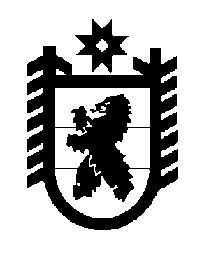 Российская Федерация Республика Карелия    ПРАВИТЕЛЬСТВО РЕСПУБЛИКИ КАРЕЛИЯРАСПОРЯЖЕНИЕот  13 марта 2017 года № 139р-Пг. Петрозаводск  Внести в распоряжение Правительства Республики Карелия 
от 9 августа 2011 года № 438р-П (Собрание законодательства Республики Карелия, 2011,  № 8, ст. 1280; 2013, № 12, ст. 2328; 2014, № 12, ст. 2350; 2015, № 7, ст. 1437; 2016, № 4, ст. 893) с изменениями, внесенными распоряжением Правительства Республики Карелия от 9 ноября 2016 года № 868р-П, следующие изменения:1) включить в состав рабочей группы следующих лиц:Кочуков Г.Н. – начальник отделения (территориальное, 
г. Петрозаводск) федерального государственного казенного учреждения «Западное региональное управление жилищного обеспечения» Министерства обороны Российской Федерации (по согласованию);Черепова И.С. – главный специалист Министерства строительства, жилищно-коммунального хозяйства и энергетики Республики Карелия; 2) указать новую должность Сильвентойнен Н.А. – начальник управления Карельского отделения публичного акционерного общества «Сбербанк России» (по согласованию);3) исключить из состава рабочей группы Амирову Э.С., 
Вяхиреву М.П., Наумова А.И. Временно исполняющий обязанности
 Главы Республики Карелия                                                   А.О. Парфенчиков